1.10.2020 г.ДЕНЬ ПОЖИЛОГО ЧЕЛОВЕКА1 октября – международный день пожилого человека. Милые наши, дорогие бабушки и дедушки, поздравляем вас!Вам уже не двадцать и не сорок,
Ваш солидный возраст – не секрет,
На счету десятки достижений,
На счету и тысячи побед.
Будьте вы здоровы бесконечно,
Счастливо живите целый век,
С днем вас пожилого человека,
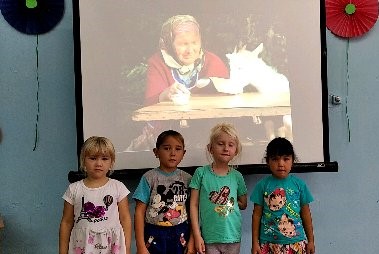 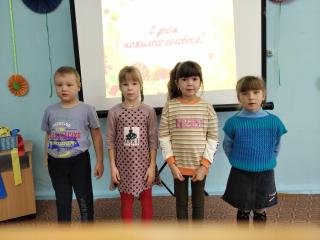 